Túrakód: TK-R_D-n_f  /  Táv.: 55,9 km  /  Frissítve: 2022-12-12Túranév: Kerékpáros Terep-túra rövidtáv D-negyed_fEllenőrzőpont leírás:Feldolgozták: Baráth László, Hernyik András, Valkai Árpád, 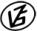 Tapasztalataidat, élményeidet őrömmel fogadjuk! 
(Fotó és videó anyagokat is várunk.)          Elnevezése          ElnevezéseKódjaLeírása1.Rajt-Cél (Dózsa-ház)001QRA Dózsa-ház D-i falának, K-i sarkán2.Mihási kőris-sor008QRAz út D-i oldalán, a rövid kőris-sorban, egy fatörzs ÉNY-i oldalán3.4521-es út, 20 km007QRA 4521-es út és a kerékpárút közötti részen, a felhajtó D-i oldalán, a nyárfán4.Mindszent rév006QRA töltés ártéri, az út É-i oldalán, a szobor melletti villanykaró DK-i oldalán5.Alsó-Kurca (1)005QRAz út ÉÉK-i, Kurca felöli oldalán, a nyárfa törzsének DDNY-i oldalán6.T3 zsilip (Kurca)004QRA zsiliptől DNY-ra, a földút ÉNY-i oldalán az első nyárfa törzsén7.Pusztai-féle szélmalom003QRA malom-domb D-i oldala előtt, a diófa DDK-i oldalán8.Bereklapos002QRAz út ÉÉNY-i felén, egy nyárfa DDK-i oldalán